Sołecka Strategia Rozwoju Wsinazwa miejscowościna lata 2021-2025ZDJĘCIE LUB WIZYTÓWKA WSI Gmina …………………np. HERB…………. 2021Spis treściWstęp i opracowanie	3I.	Analiza zasobów	4II.	Analiza SWOT	7III.	Analiza potencjału rozwojowego wsi	8IV.	Wizja odnowy i rozwoju wsi	9V.	Plan działań priorytetowych	10VI.	Plan i Program Odnowy Wsi	11VII.	Dokumentacja fotograficzna miejscowości ……..	13Wstęp i opracowanieNiniejsza Strategia opracowana została …………………..W opracowaniu dokumentu udział wzięli:Członkowie Grupy Odnowy Wsi .........................................................…………….…………….…………….…………….Gminny Koordynator „Podkarpackiego Programu Odnowy Wsi na lata 2021-2025”.....................................................Warsztaty z cyklu “Planowanie w procesie odnowy wsi” zorganizowane zostały przez Departament Programów Rozwoju Obszarów Wiejskich Urzędu Marszałkowskiego Województwa Podkarpackiego w ramach „Podkarpackiego Programu Odnowy Wsi na lata 2021-2025”Pracownicy Urzędu Marszałkowskiego Województwa Podkarpackiego:Waldemar PałysIwona Kochan-WarownaMaria Szal-BokotaWarsztaty w formie on-line odbyły się w dniu 24 marca 2021 r.Analiza zasobówZASOBY – wszelkie elementy materialne i niematerialne wsi i związanego z nią obszaru, które mogą być wykorzystane obecnie bądź w przyszłości w realizacji publicznych bądź prywatnych przedsięwzięć odnowy wsi. Analiza SWOT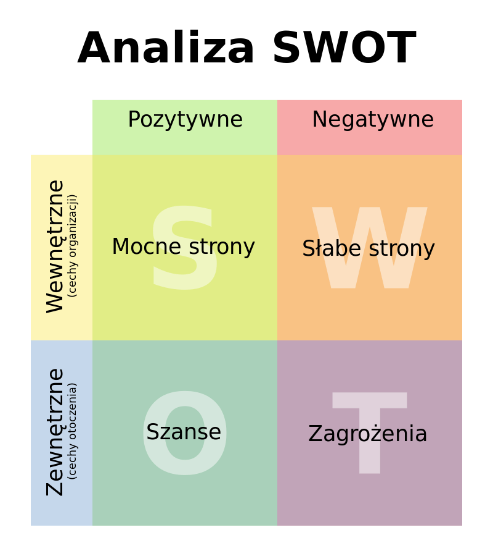 ANALIZA SWOT miejscowości …………Analiza potencjału rozwojowego wsiAnaliza potencjału 
rozwojowego wsi ……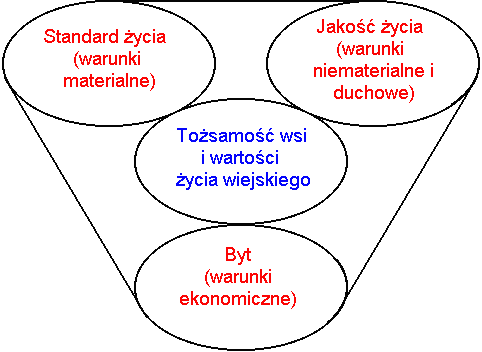 Wizja odnowy i rozwoju wsiWizja odnowy i rozwoju 
wsi .................................Plan działań priorytetowych Liczba planowanych  zadań: ……….Reprezentacyjna liczba osób  reprezentująca sołectwo uczestnicząca w głosowaniu : …..Plan i Program Odnowy WsiPlan i Program Odnowy Wsi ……. na lata 2021-2025Tabela: Hierarchia obszarów Planu i Programu Odnowy Wsi.W kolumnie suma wszystkich barier i zagrożeń należy podać liczbę wymienionych barier 
i zagrożeń w Planie i Programie Odnowy Wsi, który jest zgodny z analizą SWOT. Obszary w ramach których, występuje większa liczba barier i zagrożeń koniecznych do zniwelowania decydują o miejscu w hierarchii zadań i projektów planowanych do realizacji.Dokumentacja fotograficzna miejscowości ……..Rodzaj zasobuOpis (nazwanie) zasobu jakim wieś dysponujeZnaczenie 
zasobuZnaczenie 
zasobuZnaczenie 
zasobuRodzaj zasobuOpis (nazwanie) zasobu jakim wieś dysponujeMałeDużeWyróżniającePrzyrodniczyPrzyrodniczyPrzyrodniczyPrzyrodniczyPrzyrodniczywalory krajobrazu, rzeźby terenustan środowiskawalory klimatuwalory szaty roślinnejcenne przyrodniczo obszary lub obiektyświat zwierzęcy (ostoje, siedliska)wody powierzchniowe (cieki, rzeki, stawy)wody podziemneglebykopalinywalory geotechniczneKulturowyKulturowyKulturowyKulturowyKulturowywalory architektury walory przestrzeni wiejskiej publicznejwalory przestrzeni wiejskiej prywatnejzabytki i pamiątki historyczneosobliwości kulturowemiejsca, osoby i przedmioty kultuświęta, odpusty, pielgrzymkitradycje, obrzędy, gwaralegendy, podania i fakty historyczneprzekazy literackieważne postacie i przekazy historycznespecyficzne nazwyspecyficzne potrawydawne zawodyzespoły artystyczne, twórcyObiekty i terenyObiekty i terenyObiekty i terenyObiekty i terenyObiekty i terenydziałki pod zabudowę mieszkaniowądziałki pod domy letniskowedziałki pod zakłady usługowe i przemysłpustostany mieszkaniowepustostany poprzemysłowetradycyjne nie użytkowane obiekty gospodarskie (stodoły, spichlerze, kuźnie, młyny, itp.)Infrastruktura społecznaInfrastruktura społecznaInfrastruktura społecznaInfrastruktura społecznaInfrastruktura społecznaplace publicznych spotkań, festynówsale spotkań, świetlice, klubymiejsca uprawiania sportumiejsca rekreacjiścieżki rowerowe, szlaki turystyczneszkołyprzedszkolabibliotekiplacówki opieki społecznejplacówki służby zdrowiaInfrastruktura technicznaInfrastruktura technicznaInfrastruktura technicznaInfrastruktura technicznaInfrastruktura technicznawodociągkanalizacjadrogi (nawierzchnia, oznakowanie oświetlenie)chodniki, parkingiprzystankisieć telefoniczna i dostępność internetutelefonia komórkowainneGospodarka, rolnictwoGospodarka, rolnictwoGospodarka, rolnictwoGospodarka, rolnictwoGospodarka, rolnictwoMiejsca pracy (gdzie, ile? )znane firmy produkcyjne i zakłady usługowe. i ich produktygastronomiamiejsca noclegowegospodarstwa rolneuprawy hodowlemożliwe do wykorzystania odpady produkcyjnezasoby odnawialnych energiiŚrodki finansowe i pozyskiwanie funduszyŚrodki finansowe i pozyskiwanie funduszyŚrodki finansowe i pozyskiwanie funduszyŚrodki finansowe i pozyskiwanie funduszyŚrodki finansowe i pozyskiwanie funduszyśrodki udostępniane przez gminęśrodki wypracowywaneMieszkańcy (kapitał społeczny i ludzki)Mieszkańcy (kapitał społeczny i ludzki)Mieszkańcy (kapitał społeczny i ludzki)Mieszkańcy (kapitał społeczny i ludzki)Mieszkańcy (kapitał społeczny i ludzki)Autorytety i znane postacie we wsiKrajanie znani w regionie, w kraju i zagranicąOsoby o specyficznej lub ważnej dla wiedzy i umiejętnościach, m.in. studenciPrzedsiębiorcy, sponsorzyOsoby z dostępem do Internetu 
i umiejętnościach informatycznychPracownicy naukiZwiązki i stowarzyszeniaKontakty zewnętrzne (np. z mediami)Współpraca zagraniczna i krajowaPublikatory, lokalna prasaPublikatory, lokalna prasaPublikatory, lokalna prasaPublikatory, lokalna prasaPublikatory, lokalna prasaKsiążki, przewodnikiStrony wwwMOCNESŁABEXxxXxxXxxxxxxxxxxxxxxxxxSZANSEZAGROŻENIAXxxXxxXxxxxxxxxxxxxxxxxxKluczowy problemPropozycja projektu(nazwa)Czy nas stać na realizację?(tak/nie)Czy nas stać na realizację?(tak/nie)PunktacjaHierarchiaKluczowy problemPropozycja projektu(nazwa)OrganizacyjneFinansowoPunktacjaHierarchiaIIIIIIIVV…I. Plan rozwojuI. Plan rozwojuI. Plan rozwojuI. Plan rozwojuII. Program rozwoju1. Cele jakie musimy osiągnąć by urzeczywistnić wizję naszej wsi2. Co nam pomoże osiągnąć cel?2. Co nam pomoże osiągnąć cel?3. Co nam może przeszkodzić?Projekty, przedsięwzięcia planowane do realizacji1. Cele jakie musimy osiągnąć by urzeczywistnić wizję naszej wsiZASOBYCzego użyjemy?ATUTYSilne strony i szanse jakie wykorzystamyBARIERYSłabe strony jakie wyeliminujemyZAGROŻENIACzego unikniemy?Projekty, przedsięwzięcia planowane do realizacjiA. TOŻSAMOŚĆ WSI  I  WARTOŚCI  ŻYCIA  WIEJSKIEGOA. TOŻSAMOŚĆ WSI  I  WARTOŚCI  ŻYCIA  WIEJSKIEGOA. TOŻSAMOŚĆ WSI  I  WARTOŚCI  ŻYCIA  WIEJSKIEGOA. TOŻSAMOŚĆ WSI  I  WARTOŚCI  ŻYCIA  WIEJSKIEGOA. TOŻSAMOŚĆ WSI  I  WARTOŚCI  ŻYCIA  WIEJSKIEGOXxXxXxXxXx Xx XxXx Xx Xx XxXxXxXxXx B. STANDARD  ŻYCIAB. STANDARD  ŻYCIAB. STANDARD  ŻYCIAB. STANDARD  ŻYCIAB. STANDARD  ŻYCIAXxXxXxXxXx Xx XxXxXx Xx XxXxXxXxXx C. JAKOŚĆ  ŻYCIAC. JAKOŚĆ  ŻYCIAC. JAKOŚĆ  ŻYCIAC. JAKOŚĆ  ŻYCIAC. JAKOŚĆ  ŻYCIAXxXxXxXxXx Xx XxXxXx Xx XxXxXxXxXx D. BYTD. BYTD. BYTD. BYTD. BYTXxXxXxXxXx Xx XxXxXx Xx XxXxXxXxXx Lp.Obszar Planu i Programu Odnowy WsiSuma wszystkich barier i zagrożeńMiejsce 
w hierarchii1.A. TOŻSAMOŚĆ WSI  I  WARTOŚCI  ŻYCIA  WIEJSKIEGO2.B. STANDARD  ŻYCIA3.C. JAKOŚĆ  ŻYCIA4.D. BYT